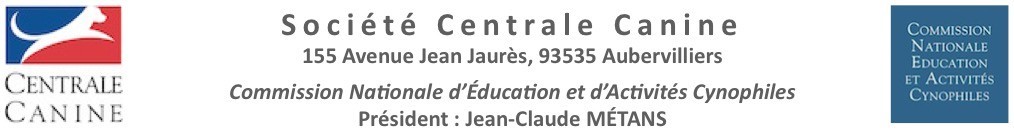 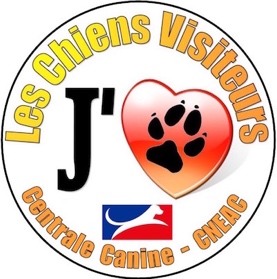 ATTESTATION DE RESPECT DE LA LOI 99-5JE SOUSSIGNÉ :NOM : ___________________________________ PRENOM : _____________________________________ADRESSE : ______________________________________________________________________________CODE POSTAL : _______________VILLE : _________________________________ NE LE : ___/___/______ Propriétaire d’un chien de race : ____________________________________________________________N° L.O. : _______________________ NOM DU CHIEN : __________________________________________MEMBRE DU CLUB CANIN : _________________________________________________________________Propriétaire du chien inscrit dans la 2ème catégorie des chiens dangereux ci-avant cité, ayant été admis au stage chiens visiteurs du ____/____/_______ à ________________________________________________ atteste respecter strictement les obligations de la loi également dans le cadre de l’activité chiens visiteurs, sous peine de me voir retirer ma carte spécifique.Mention manuscrite : lu et approuvé, bon pour acceptation. 
